Name		Date	Simplifying Linear Expressions Practice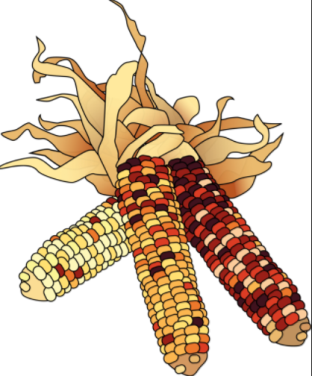 Simplify the expression	1.		2.		3.		4.		5.		6.		7.		8.		9.		10.		11.		12.		13.	After a week of rain, tadpoles appeared in your pond. After t minutes, you have (7t + 5) tadpoles and your friend has (8t – 3) tadpoles. 	a.	Write an expression that represents the number of tadpoles you and your friend caught together.	b.	Who has more tadpoles after 9 minutes?	14.	The admission to a local fair is $10 for each adult and $6 for each child. Each rides costs $1.50 for an adult and $1 for a child.	a.	Write an expression that represents how much more an adult will spend at the fair.	b.	An adult and a child each go on 7 rides. How much more did the adult spend?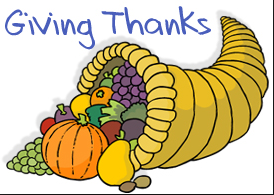 